                                                        	                                                                                               
                                                                                                                                           
                                                        СОВЕТ ДЕПУТАТОВ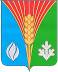 Муниципальное образование сельское поселение Костинский  сельсоветКурманаевского района Оренбургской области(четвертого созыва)РЕШЕНИЕ 24.09.2020                                                                                                           № 2Об утверждении перечня   и состава постоянных комиссий На основании статьи  21 п.7  Устава муниципального  образования Костинский  сельсовет   и  Положения  « О постоянных комиссиях Совета депутатов», заслушав предложение председателя Совета депутатов  муниципального образования  Костинский  сельсовет  « Об утверждении  перечня  и состава постоянных комиссий»  Совет депутатов муниципального образования  Костинский  сельсовет  Р Е Ш И Л :          1.  Утвердить  три постоянные  комиссии в составе:-по бюджетной, налоговой, финансовой политике, собственности и экономическим вопросам: -Дребнев Станислав Александрович -Грызунов Андрей Александрович-по образованию, здравоохранению, сельской политике, делам молодежи, культуре,   спорту и благоустройству:- Щанькина Наталья Александровна-Мешкаев Евгений Александрович- Бочкарев Алексей Александрович-мандатная, по вопросам  муниципальной службы и по аграрным вопросам:-Горлов Александр Николаевич-Макарова Галина Александровна2. Направить данное решение для подписания главе муниципального образования Костинский сельсовет  Ю.А.Солдатову.3. Решение  вступает в силу со дня  его обнародования  в установленном порядке.Глава администрации                                                                     Ю.А.СолдатовРазослано: в дело,    прокурору района,  